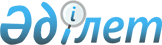 Қаражал қалалық мәслихатының 2011 жылғы 9 желтоқсандағы XXXXVI сессиясының N 410 "2012-2014 жылдарға арналған қала бюджеті туралы" шешіміне өзгерістер енгізу туралы
					
			Күшін жойған
			
			
		
					Қарағанды облысы Қаражал қалалық мәслихатының IХ сессиясының 2012 жылғы 7 қарашадағы N 76 шешімі. Қарағанды облысының Әділет департаментінде 2012 жылғы 16 қарашада N 1977 тіркелді. Қолданылу мерзімінің аяқталуына байланысты күші жойылды - (Қарағанды облысы Қаражал қалалық мәслихатының 2013 жылғы 28 маусымдағы № 1-24/167 хатымен)     Ескерту. Қолданылу мерзімінің аяқталуына байланысты күші жойылды - (Қарағанды облысы Қаражал қалалық мәслихатының 28.06.2013 № 1-24/167 хатымен).

      Қазақстан Республикасының 2008 жылғы 4 желтоқсандағы Бюджет Кодексіне, Қазақстан Республикасының 2001 жылғы 23 қаңтардағы "Қазақстан Республикасындағы жергiлiктi мемлекеттiк басқару және өзін-өзі басқару туралы" Заңына сәйкес, қалалық мәслихат ШЕШIМ ЕТТI:



      1. Қаражал қалалық мәслихатының 2011 жылғы 9 желтоқсандағы XXXXVI сессиясының N 410 "2012-2014 жылдарға арналған қала бюджеті туралы" (нормативтік құқықтық актілерді мемлекеттік тіркеу Тізілімінде 8-5-120 нөмірімен тіркелген, 2011 жылғы 31 желтоқсандағы N 54-1 "Қазыналы өңір" газетінде жарияланған) шешіміне, Қаражал қалалық мәслихатының 2012 жылғы 11 сәуірдегі III сессиясының N 34 "Қаражал қалалық мәслихатының 2011 жылғы 9 желтоқсандағы XXXXVI сессиясының N 410 "2012-2014 жылдарға арналған қала бюджеті туралы" шешіміне өзгерістер енгізу туралы" (нормативтік құқықтық актілерді мемлекеттік тіркеу Тізілімінде 8-5-126 нөмірімен тіркелген, 2012 жылғы 28 сәуірдегі N 16 "Қазыналы өңір" газетінде жарияланған) шешімімен, Қаражал қалалық мәслихатының 2012 жылғы 13 маусымдағы IV сессиясының N 38 "Қаражал қалалық мәслихатының 2011 жылғы 9 желтоқсандағы XXXXVI сессиясының N 410 "2012-2014 жылдарға арналған қала бюджеті туралы" шешіміне өзгерістер енгізу туралы" (нормативтік құқықтық актілерді мемлекеттік тіркеу Тізілімінде 8-5-131 нөмірімен тіркелген, 2012 жылғы 30 маусымдағы N 25 "Қазыналы өңір" газетінде жарияланған) шешімімен, Қаражал қалалық мәслихатының 2012 жылғы 15 тамыздағы VII сессиясының N 57 "Қаражал қалалық мәслихатының 2011 жылғы 9 желтоқсандағы XXXXVI сессиясының N 410 "2012-2014 жылдарға арналған қала бюджеті туралы" шешіміне өзгерістер енгізу туралы" (нормативтік құқықтық актілерді мемлекеттік тіркеу Тізілімінде 1925 нөмірімен тіркелген, 2012 жылғы 15 қыркүйектегі N 36 "Қазыналы өңір" газетінде жарияланған) шешімімен өзгерістер енгізілген, келесі өзгерістер енгізілсін:



      1) 1 тармақтағы:

      1) тармақшадағы:

      "2 444 595" сандары "2 410 483" сандарына ауыстырылсын;

      "553 089" сандары "565 539" сандарына ауыстырылсын;

      "2 809" сандары "3 830" сандарына ауыстырылсын;

      "1 552" сандары "3 101" сандарына ауыстырылсын;

      "1 887 145" сандары "1 838 013" сандарына ауыстырылсын;

      2) тармақшадағы:

      "2 465 122" сандары "2 431 010" сандарына ауыстырылсын;



      2) көрсетілген шешімнің N 1, 4, 5, 6 қосымшалары осы шешімнің N 1, 2, 3, 4 қосымшаларына сәйкес жаңа редакцияда мазмұндалсын.



      2. Осы шешім 2012 жылдың 1 қаңтарынан бастап қолданысқа енеді.      IX сессияның төрағасы,

      қалалық мәслихаттың хатшысы                З. Оспанова

Қаражал қалалық мәслихатының

2012 жылғы 7 қарашадағы

IX сессиясының N 76 шешіміне

1 қосымшаҚаражал қалалық мәслихатының

2011 жылғы 9 желтоқсандағы

XXXXVI сессиясының N 410 шешіміне

1 қосымша 

2012 жылға арналған Қаражал қаласының бюджеті

Қаражал қалалық мәслихатының

2012 жылғы 7 қарашадағы

IX сессиясының N 76 шешіміне

2 қосымшаҚаражал қалалық мәслихатының

2011 жылғы 9 желтоқсандағы

XXXXVI сессиясының N 410 шешіміне

4 қосымша 

2012 жылға арналған облыстық бюджеттен берілетін

нысаналы трансферттер

Қаражал қалалық мәслихатының

2012 жылғы 7 қарашадағы

IX сессиясының N 76 шешіміне

3 қосымшаҚаражал қалалық мәслихатының

2011 жылғы 9 желтоқсандағы

XXXXVI сессиясының N 410 шешіміне

5 қосымша 

2012 жылға арналған қаланың бюджеттік бағдарламаларының әкімшіліктеріне нысаналы трансферттер

Қаражал қалалық мәслихатының

2012 жылғы 7 қарашадағы

IX сессиясының N 76 шешіміне

4 қосымшаҚаражал қалалық мәслихатының

2011 жылғы 9 желтоқсандағы

XXXXVI сессиясының N 410 шешіміне

6 қосымша 

2012 жылы Жәйрем кенті әкім аппаратынан

қаржыландырылатын бюджеттік бағдарламаларының шығындары
					© 2012. Қазақстан Республикасы Әділет министрлігінің «Қазақстан Республикасының Заңнама және құқықтық ақпарат институты» ШЖҚ РМК
				СанатыСанатыСанатыСанатысомасы (мың теңге)СыныбыСыныбыСыныбысомасы (мың теңге)Iшкi сыныбыIшкi сыныбысомасы (мың теңге)Атауысомасы (мың теңге)1) Кірістер24104831Салықтық түсімдер56553901Табыс салығы2484962Жеке табыс салығы24849603Әлеуметтiк салық1866701Әлеуметтік салық18667004Меншiкке салынатын салықтар876251Мүлiкке салынатын салықтар420793Жер салығы242874Көлiк құралдарына салынатын салық212315Бірыңғай жер салығы2805Тауарларға, жұмыстарға және қызметтерге салынатын iшкi салықтар398642Акциздер5193Табиғи және басқа ресурстарды пайдаланғаны үшiн түсетiн түсiмдер359704Кәсiпкерлiк және кәсiби қызметтi жүргiзгенi үшiн алынатын алымдар337508Заңдық мәнді іс-әрекеттерді жасағаны және (немесе) оған уәкілеттігі бар мемлекеттік органдар немесе лауазымды адамдар құжаттар бергені үшін алынатын міндетті төлемдер28841Мемлекеттік баж28842Салықтық емес түсiмдер383001Мемлекеттік меншіктен түсетін кірістер30831Мемлекеттік кәсіпорындардың таза кірісі бөлігінің түсімдері835Мемлекет меншігіндегі мүлікті жалға беруден түсетін кірістер300006Басқа да салықтық емес түсiмдер7471Басқа да салықтық емес түсiмдер7473Негізгі капиталды сатудан түсетін түсімдер310101Мемлекеттік мекемелерге бекітілген мемлекеттік мүлікті сату13481Мемлекеттік мекемелерге бекітілген мемлекеттік мүлікті сату134803Жердi және материалдық емес активтердi сату17531Жерді сату9002Материалдық емес активтерді сату8534Трансферттердің түсімдері183801302Мемлекеттiк басқарудың жоғары тұрған органдарынан түсетiн трансферттер18380132Облыстық бюджеттен түсетiн трансферттер1838013Функционалдық топФункционалдық топФункционалдық топФункционалдық топФункционалдық топсомасы (мың теңге)Кіші функцияКіші функцияКіші функцияКіші функциясомасы (мың теңге)Бюджеттік бағдарламалардың әкімшісіБюджеттік бағдарламалардың әкімшісіБюджеттік бағдарламалардың әкімшісісомасы (мың теңге)БағдарламаБағдарламасомасы (мың теңге)Атауысомасы (мың теңге)2) Шығындар243101001Жалпы сипаттағы мемлекеттiк қызметтер1221861Мемлекеттiк басқарудың жалпы функцияларын орындайтын өкiлдiк, атқарушы және басқа органдар91961112Аудан (облыстық маңызы бар қала) мәслихатының аппараты13372001Аудан (облыстық маңызы бар қала) мәслихатының қызметін қамтамасыз ету жөніндегі қызметтер13289003Мемлекеттік органның күрделі шығыстары83122Аудан (облыстық маңызы бар қала) әкімінің аппараты53751001Аудан (облыстық маңызы бар қала) әкімінің қызметін қамтамасыз ету жөніндегі қызметтер52851003Мемлекеттік органның күрделі шығыстары900123Қаладағы аудан, аудандық маңызы бар қала, кент, ауыл  (село), ауылдық (селолық) округ әкімінің аппараты24838001Қаладағы аудан, аудандық маңызы бар қаланың, кент, ауыл (село), ауылдық (селолық) округ әкімінің қызметін қамтамасыз ету жөніндегі қызметтер23903022Мемлекеттік органның күрделі шығыстары9352Қаржылық қызмет17694452Ауданның (облыстық маңызы бар қаланың) қаржы бөлімі17694001Ауданның (облыстық маңызы бар қаланың) бюджетін орындау және ауданның (облыстық маңызы бар қаланың) коммуналдық меншігін басқару саласындағы мемлекеттік саясатты іске асыру жөніндегі қызметтер15305003Салық салу мақсатында мүлікті бағалауды жүргізу449010Жекешелендіру, коммуналдық меншікті басқару,  жекешелендіруден кейінгі қызмет және осыған байланысты дауларды реттеу150011Коммуналдық меншікке түскен мүлікті есепке алу, сақтау, бағалау және сату1303018Мемлекеттік органның күрделі шығыстары4875Жоспарлау және статистикалық қызмет12531453Ауданның (облыстық маңызы бар қаланың) экономика және бюджеттік жоспарлау бөлімі12531001Экономикалық саясатты, мемлекеттік жоспарлау жүйесін қалыптастыру мен дамыту және ауданды (облыстық маңызы бар қаланы) басқару саласындағы мемлекеттік саясатты іске асыру жөніндегі қызметтер12131004Мемлекеттік органның күрделі шығыстары40002Қорғаныс32981Әскери мұқтаждықтар3098122Аудан (облыстық маңызы бар қала) әкімінің аппараты3098005Жалпыға бірдей әскери міндетті атқару шеңберіндегі іс-шаралар309802Төтенше жағдайлар жөнiндегi жұмыстарды ұйымдастыру200122Аудан (облыстық маңызы бар қала) әкімінің аппараты200006Аудан (облыстық маңызы бар қала) ауқымындағы төтенше жағдайлардың алдын алу және жою20004Бiлiм беру8457821Мектепке дейiнгi тәрбиелеу және оқыту93788123Қаладағы аудан, аудандық маңызы бар қала, кент, ауыл  (село), ауылдық (селолық) округ әкімінің аппараты48931004Мектепке дейінгі тәрбиелеу және оқыту ұйымдарын қолдау27650025Республикалық бюджеттен берілетін нысаналы трансферттер есебінен жалпы үлгідегі, арнайы (түзету), дарынды балалар үшін мамандандырылған, жетім балалар мен ата-аналарының қамқорынсыз қалған балалар үшін балабақшалар, шағын орталықтар, мектеп интернаттары, кәмелеттік жасқа толмағандарды бейімдеу орталықтары тәрбиешілеріне біліктілік санаты үшін қосымша ақының мөлшерін ұлғайту534041Мектепке дейінгі білім беру ұйымдарында мемлекеттік білім беру тапсырысын іске асыруға20747471Ауданның (облыстық маңызы бар қаланың) білім, дене шынықтыру және спорт бөлімі44857003Мектепке дейінгі тәрбиелеу мен оқытуды қамтамасыз ету22354025Республикалық бюджеттен берілетін нысаналы трансферттер есебінен жалпы үлгідегі, арнайы (түзету), дарынды балалар үшін мамандандырылған, жетім балалар мен ата-аналарының қамқорынсыз қалған балалар үшін балабақшалар, шағын орталықтар, мектеп интернаттары, кәмелеттік жасқа толмағандарды бейімдеу орталықтары тәрбиешілеріне біліктілік санаты үшін қосымша ақының мөлшерін ұлғайту422040Мектепке дейінгі білім беру ұйымдарында мемлекеттік білім беру тапсырысын іске асыруға220812Бастауыш, негізгі орта және жалпы орта білім беру740065123Қаладағы аудан, аудандық маңызы бар қала, кент, ауыл  (село), ауылдық (селолық) округ әкімінің аппараты5067005Ауылдық (селолық) жерлерде балаларды мектепке дейін тегін алып баруды және кері алып келуді ұйымдастыру5067471Ауданның (облыстық маңызы бар қаланың) білім, дене шынықтыру және спорт бөлімі734998004Жалпы білім беру706203005Балалар мен жеткіншектерге қосымша білім беру12481063Республикалық бюджеттен  берілетін трансферттер есебінен "Назарбаев Зияткерлік мектептері" ДБҰ-ның оқу бағдарламалары бойынша біліктілікті арттырудан өткен мұғалімдерге еңбекақыны арттыру662064Бастауыш, негізгі орта, жалпыға бірдей орта білім беру ұйымдарының (дарынды балаларға арналған мамандандырылған (жалпы үлгідегі, арнайы (түзету); жетім балаларға және ата -анасының қамқорлығынсыз қалған балаларға арналған ұйымдар): мектептердің, мектеп-интернаттарының мұғалімдеріне біліктілік санаты үшін қосымша ақы мөлшерін республикалық бюджеттен берілетін трансферттер есебінен ұлғайту156529Бiлiм беру саласындағы өзге де қызметтер11929471Ауданның (облыстық маңызы бар қаланың) білім, дене шынықтыру және спорт бөлімі11929009Ауданның (облыстық маңызы бар қаланың) мемлекеттік білім беру мекемелері үшін оқулықтар мен оқу-әдiстемелiк кешендерді сатып алу және жеткізу4147020Республикалық бюджеттен берілетін трансферттер есебінен жетім баланы (жетім балаларды) және ата-аналарының қамқорынсыз қалған баланы (балаларды) күтіп-ұстауға асыраушыларына ай сайынғы ақшалай қаражат төлемдері778205Денсаулық сақтау9002Халықтың денсаулығын қорғау900471Ауданның (облыстық маңызы бар қаланың) білім, дене шынықтыру және спорт бөлімі900024Республикалық бюджеттен берілетін трансферттер есебінен және Қазақстан Республикасы Денсаулық сақтау саласын дамытудың 2011-2015 жылдарға арналған "Саламатты Қазақстан" мемлекеттік бағдарламасы шеңберінде іс-шаралар өткізу"90006Әлеуметтiк көмек және әлеуметтiк қамтамасыз ету657162Әлеуметтiк көмек53186123Қаладағы аудан, аудандық маңызы бар қала, кент, ауыл  (село), ауылдық (селолық) округ әкімінің аппараты3615003Мұқтаж азаматтарға үйінде әлеуметтік көмек көрсету3615451Ауданның (облыстық маңызы бар қаланың) жұмыспен қамту және әлеуметтік бағдарламалар бөлімі49571002Еңбекпен қамту бағдарламасы15013005Мемлекеттік атаулы әлеуметтік көмек3736006Тұрғын үй көмегін көрсету2578007Жергілікті өкілетті органдардың шешімі бойынша мұқтаж азаматтардың жекелеген топтарына әлеуметтік көмек3736010Үйден тәрбиеленіп оқытылатын мүгедек балаларды материалдық қамтамасыз ету133014Мұқтаж азаматтарға үйде әлеуметтiк көмек көрсету1299901618 жасқа дейінгі балаларға мемлекеттік жәрдемақылар2425017Мүгедектерді оңалту жеке бағдарламасына сәйкес, мұқтаж мүгедектерді міндетті гигиеналық құралдармен және ымдау тілі мамандарының қызмет көрсетуін, жеке көмекшілермен қамтамасыз ету1859023Жұмыспен қамту орталықтарының қызметін қамтамасыз ету70929Әлеуметтiк көмек және әлеуметтiк қамтамасыз ету салаларындағы өзге де қызметтер12530451Ауданның (облыстық маңызы бар қаланың) жұмыспен қамту және әлеуметтік бағдарламалар бөлімі12530001Жергілікті деңгейде жұмыспен қамтуды қамтамасыз ету және халық үшін әлеуметтік бағдарламаларды іске асыру саласындағы мемлекеттік саясатты іске асыру жөніндегі қызметтер12439011Жәрдемақыларды және басқа да әлеуметтік төлемдерді есептеу, төлеу мен жеткізу бойынша қызметтерге ақы төлеу9107Тұрғын үй-коммуналдық шаруашылық10109941Тұрғын үй шаруашылығы110015472Ауданның (облыстық маңызы бар қаланың) құрылыс, сәулет және қала құрылысы бөлімі107734003Мемлекеттік коммуналдық тұрғын үй қорының тұрғын үйін жобалау, салу және (немесе) сатып алу23607004Инженерлік коммуникациялық инфрақұрылымды жобалау, дамыту, жайластыру және (немесе) сатып алу8339072Жұмыспен қамту - 2020 бағдарламасы шеңберінде тұрғын жай салу және (немесе) сатып алу  және инженерлік коммуникациялық инфрақұрылымдарды дамыту (немесе) сатып алу73788074Жұмыспен қамту 2020 бағдарламасының екінші бағыты шеңберінде жетіспейтін инженерлік-коммуникациялық инфрақұрылымды дамытуға және жайластыруға2000479Тұрғын үй инспекциясы бөлімі2281001Жергілікті деңгейде тұрғын үй қоры саласындағы мемлекеттік саясатты іске асыру жөніндегі қызметтер2181005Мемлекеттік органның күрделі шығыстары1002Коммуналдық шаруашылық885951458Ауданның (облыстық маңызы бар қаланың) тұрғын үй-коммуналдық шаруашылығы, жолаушылар көлігі және автомобиль жолдары бөлімі35361012Сумен жабдықтау және су бұру жүйесінің жұмыс істеуі35361472Ауданның (облыстық маңызы бар қаланың) құрылыс, сәулет және қала құрылысы бөлімі850590005Коммуналдық шаруашылықты дамыту8000006Сумен жабдықтау және су бұру жүйесін дамыту8425903Елді-мекендерді абаттандыру15028123Қаладағы аудан, аудандық маңызы бар қала, кент, ауыл  (село), ауылдық (селолық) округ әкімінің аппараты6353008Елді мекендердің көшелерін жарықтандыру2653009Елді мекендердің санитариясын қамтамасыз ету1000011Елді мекендерді абаттандыру мен көгалдандыру2700458Ауданның (облыстық маңызы бар қаланың) тұрғын үй-коммуналдық шаруашылығы, жолаушылар көлігі және автомобиль жолдары бөлімі8675015Елді мекендердің көшелерін жарықтандыру4550016Елдi мекендердiң санитариясын қамтамасыз ету2090017Жерлеу орындарын күтiп-ұстау және туысы жоқтарды жерлеу35018Елдi мекендердi абаттандыру және көгалдандыру200008Мәдениет, спорт, туризм және ақпараттық кеңістiк1000131Мәдениет саласындағы қызмет56484123Қаладағы аудан, аудандық маңызы бар қала, кент, ауыл  (село), ауылдық (селолық) округ әкімінің аппараты27484006Жергілікті деңгейде мәдени-демалыс жұмыстарын қолдау27484455Ауданның (облыстық маңызы бар қаланың) мәдениет және тілдерді дамыту бөлімі29000003Мәдени-демалыс жұмысын қолдау290002Спорт1900471Ауданның (облыстық маңызы бар қаланың) білім, дене шынықтыру және спорт бөлімі1900014Аудандық (облыстық маңызы бар қалалық) деңгейде спорттық жарыстар өткiзу700015Әртүрлi спорт түрлерi бойынша ауданның (облыстық маңызы бар қаланың) құрама командаларының мүшелерiн дайындау және олардың облыстық спорт жарыстарына қатысуы12003Ақпараттық кеңiстiк28923455Ауданның (облыстық маңызы бар қаланың) мәдениет және тілдерді дамыту бөлімі22827006Аудандық (қалалық) кiтапханалардың жұмыс iстеуi22827456Ауданның (облыстық маңызы бар қаланың) ішкі саясат бөлімі6096002Газеттер мен журналдар арқылы мемлекеттік ақпараттық саясат жүргізу жөніндегі қызметтер60969Мәдениет, спорт, туризм және ақпараттық кеңiстiктi ұйымдастыру жөнiндегi өзге де қызметтер12706455Ауданның (облыстық маңызы бар қаланың) мәдениет және тілдерді дамыту бөлімі6664001Жергілікті деңгейде тілдерді және мәдениетті дамыту саласындағы мемлекеттік саясатты іске асыру жөніндегі қызметтер6276032Ведомстволық бағыныстағы мемлекеттік мекемелерінің және ұйымдарының күрделі шығыстары388456Ауданның (облыстық маңызы бар қаланың) ішкі саясат бөлімі6042001Жергілікті деңгейде ақпарат, мемлекеттілікті нығайту және азаматтардың әлеуметтік сенімділігін қалыптастыру саласында мемлекеттік саясатты іске асыру жөніндегі қызметтер6002003Жастар саясаты саласында іс-шараларды іске асыру4010Ауыл, су, орман, балық шаруашылығы, ерекше қорғалатын табиғи аумақтар, қоршаған ортаны және жануарлар дүниесін қорғау, жер қатынастары217431Ауыл шаруашылығы10057474Ауданның (облыстық маңызы бар қаланың) ауыл шаруашылығы және ветеринария бөлімі10057001Жергілікті деңгейде ауыл шаруашылығы және ветеринария саласындағы мемлекеттік саясатты іске асыру жөніндегі қызметтер7829003Мемлекеттік органның күрделі шығыстары228007Қаңғыбас иттер мен мысықтарды аулауды және жоюды ұйымдастыру20006Жер қатынастары7180463Ауданның (облыстық маңызы бар қаланың) жер қатынастары бөлімі7180001Аудан (облыстық маңызы бар қала) аумағында жер қатынастарын реттеу саласындағы мемлекеттік саясатты іске асыру жөніндегі қызметтер7080007Мемлекеттік органның күрделі шығыстары1009Ауыл, су, орман, балық шаруашылығы және қоршаған ортаны қорғау мен жер қатынастары саласындағы өзге де қызметтер4506474Ауданның (облыстық маңызы бар қаланың) ауыл шаруашылығы және ветеринария бөлімі4506013Эпизоотияға қарсы іс-шаралар жүргізу450611Өнеркәсіп, сәулет, қала құрылысы және құрылыс қызметі141002Сәулет, қала құрылысы және құрылыс қызметі14100472Ауданның (облыстық маңызы бар қаланың) құрылыс, сәулет және қала құрылысы бөлімі14100001Жергілікті деңгейде құрылыс, сәулет және қала құрылысы саласындағы мемлекеттік саясатты іске асыру жөніндегі қызметтер1410012Көлiк және коммуникация849821Автомобиль көлiгi82353123Қаладағы аудан, аудандық маңызы бар қала, кент, ауыл  (село), ауылдық (селолық) округ әкімінің аппараты31000013Аудандық маңызы бар қалаларда, кенттерде, ауылдарда (селоларда), ауылдық (селолық) округтерде автомобиль жолдарының жұмыс істеуін қамтамасыз ету31000458Ауданның (облыстық маңызы бар қаланың) тұрғын үй-коммуналдық шаруашылығы, жолаушылар көлігі және автомобиль жолдары бөлімі51353001023Автомобиль жолдарының жұмыс істеуін қамтамасыз ету513539Көлiк және коммуникациялау саласындағы өзге де қызметтер2629458Ауданның (облыстық маңызы бар қаланың) тұрғын үй-коммуналдық шаруашылығы, жолаушылар көлiгi және автомобиль жолдары бөлiмi2629037Әлеуметтiк маңызы бар қалалық (ауылдық), қала маңындағы және ауданiшiлiк қатынастар бойынша жолаушылар тасымалдарын субсидиялау262913Өзгелер1464813Кәсiпкерлiк қызметтi қолдау және бәсекелестікті қорғау6996469Ауданның (облыстық маңызы бар қаланың) кәсіпкерлік бөлімі6996001Жергілікті деңгейде кәсіпкерлік пен өнеркәсіпті дамыту саласындағы мемлекеттік саясатты іске асыру жөніндегі қызметтер69969Өзгелер139485458Ауданның (облыстық маңызы бар қаланың) тұрғын үй-коммуналдық шаруашылығы, жолаушылар көлігі және автомобиль жолдары бөлімі95658001Жергілікті деңгейде тұрғын үй-коммуналдық шаруашылығы, жолаушылар көлігі және автомобиль жолдары саласындағы мемлекеттік саясатты іске асыру жөніндегі қызметтер20035044Моноқалаларды абаттандыру мәселелерін шешуге іс-шаралар өткізу75623471Ауданның (облыстық маңызы бар қаланың) білім, дене шынықтыру және спорт бөлімі43827001Білім, дене шынықтыру және спорт бөлімі қызметін қамтамасыз ету9426067Ведомстволық бағыныстағы мемлекеттік мекемелерінің және ұйымдарының күрделі шығыстары3440115Трансферттер148151Трансферттер14815452Ауданның (облыстық маңызы бар қаланың) қаржы бөлімі14815006Пайдаланылмаған (толық пайдаланылмаған) нысаналы трансферттердi қайтару14815III) Таза бюджеттік кредиттеу0бюджеттік кредиттер0бюджеттік кредиттерді өтеу0IV) Қаржы активтерімен операциялар бойынша сальдо0қаржы активтерін сатып алу0мемлекеттің қаржы активтерін сатудан түсетін түсімдер0V) Бюджет тапшылығы (профициті)-20527VI) Бюджет тапшылығын қаржыландыру (профицитін пайдалану)20527қарыздар түсімі0қарыздарды өтеу08Бюджет қаражаттарының пайдаланылатын қалдықтары20527Атауысомасы (мың теңге)Барлығы1151457оның ішінде:Ағымдағы нысаналы трансферттер201133Нысаналы даму трансферттері950324оның ішінде:Ағымдағы нысаналы трансферттер201133оның ішінде:Облыстың білім беру басқармасы81586Республикалық бюджеттен берілетін трансферттер есебінен жетім баланы (жетім балаларды) және ата-аналарының қамқорынсыз қалған баланы (балаларды) күтіп-ұстауға асыраушыларына ай сайынғы ақшалай қаражат төлемдері7782Мектепке дейінгі білім беру орындарында мемлекеттік білім беру тапсырыстарын іске асыру55634Республикалық бюджеттен берілетін трансферттер есебінен мектеп мұғалімдеріне және мектепке дейінгі ұйымдардың тәрбиешілеріне біліктілік санаты үшін қосымша ақының мөлшерін ұлғайту16608Республикалық бюджеттен берілетін трансферттер есебінен "Назарбаев Зияткерлік мектептері" ДБҰ-ның оқу бағдарламалары бойынша біліктілікті арттырудан өткен мұғалімдерге еңбекақыны арттыру662Республикалық бюджеттен берілетін трансферттер есебінен және Қазақстан Республикасы Денсаулық сақтау саласын дамытудың 2011-2015 жылдарға арналған "Саламатты Қазақстан" мемлекеттік бағдарламасы шеңберінде іс-шаралар өткізу"900Облыстың жұмыспен қамтылу мен әлеуметтік бағдарламаларды үйлестіру басқармасы10678Арнаулы әлеуметтік қызмет стандартын енгізуге1299Жұмыспен қамту 2020 бағдарламасы бойынша іс-шараларды іске асыру8878оның ішінде:Жұмыспен қамту орталықтарының қызметін қамтамасыз ету7092Еңбекақыны жартылай субсидиялауға1045Көшіп қонуды қамтамасыз ету субсидиясы1242Облыстың ауыл шаруашылық басқармасы4506Эпизоотияға қарсы іс-шараларды жүргізуге4506Облыстың жолаушылар көлігі және автомобиль жолдары басқармасы2629Кентiшiлiк (қалаiшiлiк) және қала маңындағы ауданiшiлiк қоғамдық жолаушылар тасымалдарын ұйымдастыру2629Облыстың энергетика және коммуналдық шаруашылық басқармасы101734Моноқалаларды абаттандыру мәселелерін шешуге іс-шаралар өткізу75623Тұрғын үй коммуналдық шаруашылығы26111Нысаналы даму трансферттері:999957оның ішінде:Облыстың құрылыс басқармасы950324Мемлекеттік коммуналдық тұрғын үй қорының тұрғын үйін жобалау, салу және (немесе) сатып алу23607Инженерлік коммуникациялық инфрақұрылымды жобалау, дамыту, жайластыру және (немесе) сатып алу8339Жұмыспен қамту - 2020 бағдарламасы шеңберінде тұрғын жай салу және (немесе) сатып алу және инженерлік коммуникациялық инфрақұрылымдарды дамыту (немесе) сатып алу73788Сумен жабдықтау және су бұру жүйесін дамыту842590Жұмыспен қамту 2020 бағдарламасының екінші бағыты шеңберінде жетіспейтін инженерлік-коммуникациялық инфрақұрылымды дамытуға және жайластыруға2000Атауысомасы (мың теңге)Барлығы1151457оның ішінде:Ағымдағы нысаналы трансферттер201133Нысаналы даму трансферттері950324оның ішінде:Ағымдағы нысаналы трансферттер201133оның ішінде:Қаладағы аудан, аудандық маңызы бар қала, кент, ауыл (село), ауылдық (селолық) округ әкімінің аппараты21281Мектепке дейінгі білім беру орындарында мемлекеттік білім беру тапсырыстарын іске асыру20747Республикалық бюджеттен берілетін трансферттер есебінен мектеп мұғалімдеріне және мектепке дейінгі ұйымдардың тәрбиешілеріне біліктілік санаты үшін қосымша ақының мөлшерін ұлғайту534Ауданның (облыстық маңызы бар қаланың) білім, дене тәрбиесі және спорт бөлімі60305Республикалық бюджеттен берілетін трансферттер есебінен жетім баланы (жетім балаларды) және ата-аналарының қамқорынсыз қалған баланы (балаларды) күтіп-ұстауға асыраушыларына ай сайынғы ақшалай қаражат төлемдері7782Мектепке дейінгі білім беру орындарында мемлекеттік білім беру тапсырыстарын іске асыру34887Республикалық бюджеттен берілетін трансферттер есебінен мектеп мұғалімдеріне және мектепке дейінгі ұйымдардың тәрбиешілеріне біліктілік санаты үшін қосымша ақының мөлшерін ұлғайту16575Республикалық бюджеттен берілетін трансферттер есебінен "Назарбаев Зияткерлік мектептері" ДБҰ-ның оқу бағдарламалары бойынша біліктілікті арттырудан өткен мұғалімдерге еңбекақыны арттыру662Республикалық бюджеттен берілетін трансферттер есебінен және Қазақстан Республикасы Денсаулық сақтау саласын дамытудың 2011-2015 жылдарға арналған "Саламатты Қазақстан" мемлекеттік бағдарламасы шеңберінде іс-шаралар өткізу"900Ауданның (облыстық маңызы бар қаланың) жұмыспен қамту және әлеуметтік бағдарламалар бөлімі10177Арнаулы әлеуметтік қызмет стандартын енгізуге1800Жұмыспен қамту 2020 бағдарламасы бойынша іс-шараларды іске асыру8878оның ішінде:Жұмыспен қамту орталықтарының қызметін қамтамасыз ету6591Еңбекақыны жартылай субсидиялауға1045Көшіп қонуды қамтамасыз етуге субсидия1242Ауданның (облыстық маңызы бар қаланың) кәсіпкерлік және ауыл шаруашылығы бөлімі4506Эпизоотияға қарсы іс-шараларды жүргізуге4506Ауданның (облыстық маңызы бар қаланың) тұрғын үй-коммуналдық шаруашылығы, жолаушылар көлігі және автомобиль жолдары бөлімі104363Кентiшiлiк (қалаiшiлiк) және қала маңындағы ауданiшiлiк қоғамдық жолаушылар тасымалдарын ұйымдастыру2629Моноқалаларды абаттандыру мәселелерін шешуге іс-шаралар өткізу75623Тұрғын үй коммуналдық шаруашылығы26111Нысаналы даму трансферттері950324оның ішінде:Ауданның (облыстық маңызы бар қаланың) құрылыс, сәулет және қала құрылысы бөлімі950324Мемлекеттік коммуналдық тұрғын үй қорының тұрғын үйін жобалау, салу және (немесе) сатып алу23607Инженерлік коммуникациялық инфрақұрылымды жобалау, дамыту, жайластыру және (немесе) сатып алу8339Жұмыспен қамту - 2020 бағдарламасы шеңберінде тұрғын жай салу және (немесе) сатып алу және инженерлік коммуникациялық инфрақұрылымдарды дамыту (немесе) сатып алу73788Сумен жабдықтау және су бұру жүйесін дамыту842590Жұмыспен қамту 2020 бағдарламасының екінші бағыты шеңберінде жетіспейтін инженерлік-коммуникациялық инфрақұрылымды дамытуға және жайластыруға2000БағдарламаБағдарламасомасы (мың теңге)Атауысомасы (мың теңге)Кенттің барлық шығындары143182оның ішінде:001Қаладағы аудан, аудандық маңызы бар қаланың, кент, ауыл (село), ауылдық (селолық) округ әкімінің қызметін қамтамасыз ету жөніндегі қызметтер17708003Мұқтаж азаматтарға үйінде әлеуметтік көмек көрсету4677004Мектепке дейінгі тәрбие ұйымдарын қолдау28577005Ауылдық (селолық) жерлерде балаларды мектепке дейін тегін алып баруды және кері алып келуді ұйымдастыру5067006Жергілікті деңгейде мәдени-демалыс жұмыстарын қолдау27484008Елді мекендердің көшелерін жарықтандыру2453009Елді мекендердің санитариясын қамтамасыз ету1000011Елді мекендерді абаттандыру мен көгалдандыру3000013Аудандық маңызы бар қалаларда, кенттерде, ауылдарда (селоларда), ауылдық (селолық) округтерде автомобиль жолдарының жұмыс істеуін қамтамасыз ету31000022Мемлекеттік органдардың күрделі шығыстары935025Республикалық бюджеттен берілетін нысаналы трансферттер есебінен жалпы үлгідегі, арнайы (түзету), дарынды балалар үшін мамандандырылған, жетім балалар мен ата-аналарының қамқорынсыз қалған балалар үшін балабақшалар, шағын орталықтар, мектеп интернаттары, кәмелеттік жасқа толмағандарды бейімдеу орталықтары тәрбиешілеріне біліктілік санаты үшін қосымша ақының мөлшерін ұлғайту534041Мектепке дейінгі білім беру ұйымдарында мемлекеттік білім беру тапсырысын іске асыруға20747